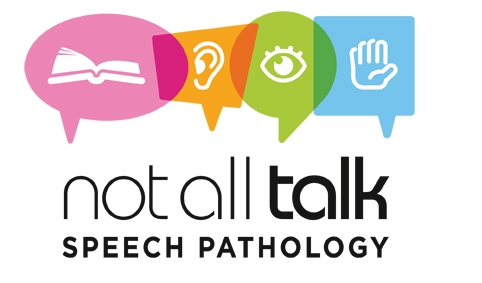 CONSENT FOR PHOTOGRAPHS/AUDIOVISUAL MATERIALI, _____________________________________ father/mother/guardian (please circle) of ________________________________________ (client’s name), born on____________________________ (child’s date of birth) give permission for Not All Talk Speech Pathology to obtain photographs/ audiovisual material for the purpose of: (please tick- a selection has been recommended, for your assistance). Providing a service to my child Recording a session Promotional material Training purposesDetails: All recordings to be provided to family within 24 hours of a session.All recordings will be deleted from system once family have confirmed file was received.Signed:                                                           .Relationship to child:                                                                     .Please note:  Consent is only valid for the duration of therapy and can be cancelled upon request at any time. 